Curriculum Newsletter - Classes 3 and 4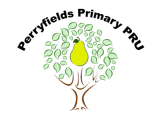 Autumn 2021Dear Parent / Carer,We hope you have had a pleasant and enjoyable summer break and you and your child are fully recharged and ready for the new school year. This newsletter will hopefully give you an overview of our curriculum for this term along with some of the learning activities we have planned at Perryfields. We would firstly like to remind and reassure you that if you ever any questions and queries, please do not hesitate to phone or email us on the numbers below and we will endeavour to contact you as soon as possible. The new term means we will be setting new Individual Education Plan (IEPs) targets and sharing these with pupils and parents/carers, along with new curriculum targets for Reading, Writing, Mathematics and Science. All pupils will be made fully aware of the expectations placed upon them, pupils and staff will now strive to close any gaps in areas where they are working below national expected standards and consolidate and learn new things to prepare them for their next steps after life at Perryfields.  We will also be collecting baseline data on pupils – so that later in the year we can feedback to you on their progress both academically and socially. Throughout the Autumn term, we will be looking at new and exciting areas of the curriculum based around the topics of ‘Rule Britannia (Viking Invaders) and The Great War (World War 1) as we continue aiming to make Perryfields curriculum as exciting and engaging as possible. As a staff, we have carefully considered the intent of our curriculum, how we implement it so that all pupils enjoy and achieve/learn and the impact it has on developing their knowledge and understanding.  During the first part of the term, we will be looking at Viking Invaders, - both geographically in relation to plotting where they came from and where they invaded on a map and locating the significant Viking settlements within the UK. We will also aim to host a Scandinavian week where we will be tantalising our taste buds by cooking a variety of Scandinavian dishes along with looking at the language and culture from the region. In History, Art and Literacy, we will be examining the impact Vikings had on life in the UK, including their houses, language, Gods etc… this will be closely linked to our class text; ‘How to train a dragon’ by Cressida Cowell. During this first half-term, we also hope to visit Bishop’s Wood for a Viking Experience day along with hosting the History Man for a morning of his expert tuition.  In Science this term we are looking at ‘Animals including Humans’ – focusing on time lines, key developments/milestones and life cycles. The second half term will be around the topic of ‘Rocks and Soils’ carrying out a range of fair tests and exploring various soil and rock samples.After half-term, we move on to ‘WW1’ and looking at the British Empire. We also plan to visit RAF Museum Cosford and the National Memorial Arboretum. Our texts for this topic will be Rudyard Kipling’s classic ‘The Jungle Book’ and Michael Morpogo’s ‘War Horse’. The Class readers will be used as stimulus for writing, examining different styles of writing both creative and formal focusing on a Legend/Fiction genre and significant authors. In Geography, we will be making comparisons between two very different Countries and examining how different our lives would be if we went to school, or lived in different regions of India or if we lived during the WW1 period.The P.E. / Games curriculum continues to thrive, with the children continuing to benefit from weekly swimming lessons (Tuesday Afternoon’s swimming kit and towel required), 1:1 archery, cricket, basketball and Multi-skills/Football coaching with our external coach former AVFC player Danny Jackman (Friday Afternoon’s – PE kit required)We are also looking to further develop our Learning outside the classroom and our woodland work and will be hosting regular Monday afternoon sessions within the woods/countryside. This will include shelter building, cooking on the fire and wildlife/science work. R.E. this term involves looking different places of worship and sacred texts, followed by examining the build up to Christmas and the birth of Jesus. We will continue to have an act of daily worship after our morning ‘Pear Game Assembly’ along with our regular assemblies led by the St John’s Church team. We will visit St John’s church for our Christingle service in December and visit the Cenotaph on Remembrance day. We continue to have the good fortune of having Mr Gareth Hughes coming into school to assist with the teaching and learning of music (especially drumming) and so we shall enjoy his expertise as we sing, play and compose! Mathematics will continue to follow the revised Mathematics curriculum and will be focussed on problems solving, using and applying maths as well as developing investigation and applying our skills to real life situations. There will also be a heavy focus on the four main operations (addition, subtraction, multiplication and division). There will also be times when we go back to basics ensuring that there are no gaps in children’s learning. We will also be placing a lot of focus on the pupils learning their multiplication tables – so any practice at home would be extremely useful. In computing / ICT we are very excited to continue develop our scheme of work using Purple Mash, where children will be learning a variety of skills focusing initially on programming and writing algorithms. Computer software will also be used to publish work, research various topics and to further support the curriculum especially in Literacy and Numeracy. The pupils will also begin practicing using the computers to answer multiplication table questions in preparation for the Year 4 assessments. Our suite of Ipads will also be utilised to support learning across the curriculum. Please could we also remind and encourage parents/carers to try and make children’s packed lunches as healthy as possible and limit items such as crisps and snacks to a small treat.  Sweets and fizzy/energy drinks are not permitted and processed food should also be limited. We hope that you take the opportunity to regularly look at our website for examples of pupils work and to see what we have been up to www.perryfieldsprimarypru.com and that we can continue to work together to ensure that all our pupils stay safe on line or whenever using tablets, phones or social media. Throughout the curriculum and everyday life, we will continue to look at British values and Perryfields own values ensuring that the children appreciate and understand what these are and how their actions can influence and affect others.  Pupil voice remains an important aspect of life within our school. The terms Democracy and Respect will be embedded throughout the learning journey and used in everyday language and conversation, along with our learning powers…                      Resilience, Collaboration, Independence, Curiosity, Reflection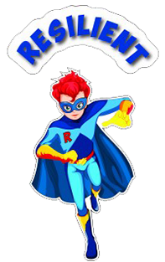 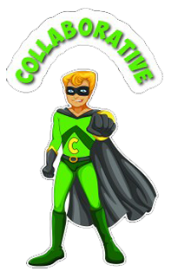 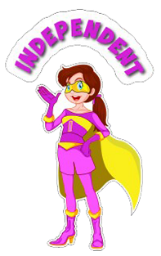 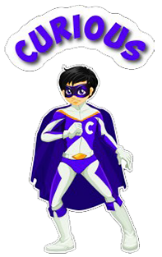 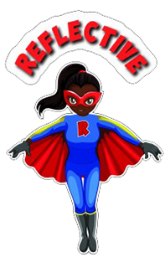 We thank you for continued support, we hope the children continue to always look smart and well-presented and become increasingly independent and organised. Please could all pupils continue to create and return homework on a regular basis as this really helps them to prepare for, either High school, or re-integration back into mainstream. Homework grids are linked to our topics and an electronic copy can be found on our website. Please can you take time each day to read the home/school sheets and return them to us each morning – with a comment. Research proves that reading with your child, even for 5-10 minutes a night, greatly helps their development and increases their vocabulary range.If you need any more uniform or you ever need a new reading record or book, please just let us know.Many thanks for all you support,Mr R Harrison  - Class 4 teacher, Mr M Bourne – Class 3 TeacherMr R Ross – Class 4 teaching Assistant and Mrs S Harvey – Class 3 Teaching Assistant  01905 427011  / office@perryfields.worcs.sch.uk